Schooner Robert and Henry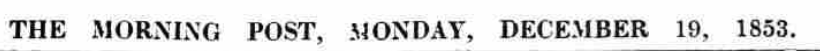 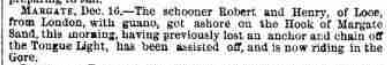 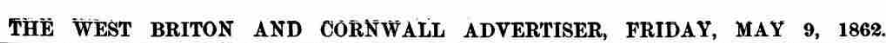 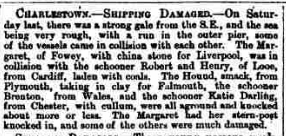 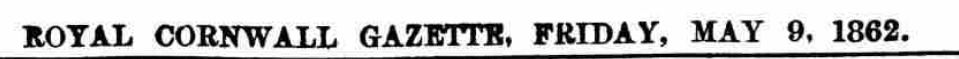 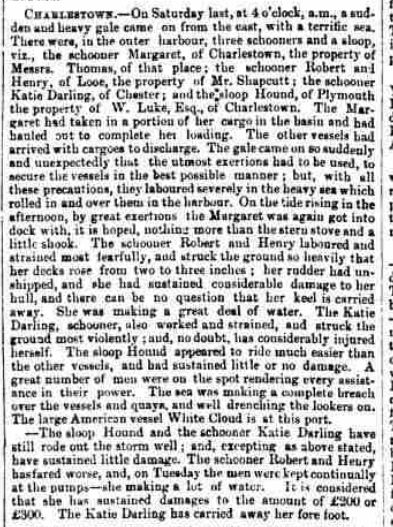 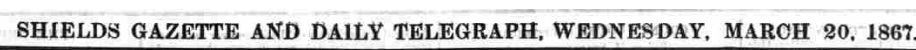 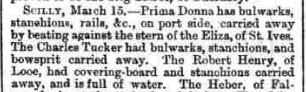 Vessel NameOfficial NumberOfficial NumberSignal lettersRig /Type Where builtWhere builtWhere builtBuilderYear builtYear builtYear endYear endreg tonsreg tonsreg tonsreg tonsROBERT HENRY1301413014LFGPschoonerschoonerLooeHenry ShapcottHenry Shapcott1847184718471876187676  OWNERS/ MANAGERS/REGISTRATION DETAILS  OWNERS/ MANAGERS/REGISTRATION DETAILSNotesNotesNotesNotesNotesNotesNotesNotesMASTERSMASTERSMASTERSMASTERSMASTERSMASTERSregistered in Fowey 28th July 1847. 1849 Henry Shapcott, Looe 1875 Thos.Barrett, East Looeregistered in Fowey 28th July 1847. 1849 Henry Shapcott, Looe 1875 Thos.Barrett, East LooeLOA 63 x 17.6 x 10.2ft. not registered in 1876LOA 63 x 17.6 x 10.2ft. not registered in 1876LOA 63 x 17.6 x 10.2ft. not registered in 1876LOA 63 x 17.6 x 10.2ft. not registered in 1876LOA 63 x 17.6 x 10.2ft. not registered in 1876LOA 63 x 17.6 x 10.2ft. not registered in 1876LOA 63 x 17.6 x 10.2ft. not registered in 1876LOA 63 x 17.6 x 10.2ft. not registered in 1876Henry Shapcott 1848-1867Henry Shapcott 1848-1867Henry Shapcott 1848-1867Henry Shapcott 1848-1867Henry Shapcott 1848-1867Henry Shapcott 1848-1867